ИСПОЛНИТЕЛЬНЫЙ КОМИТЕТ  СУНЧЕЛЕЕВСКОГО СЕЛЬСКОГО ПОСЕЛЕНИЯ423052,Республика Татарстан, Аксубаевский муниципальный район, село Сунчелеево, ул.Ленина, 76.Тел. (8-84344-4-98-24)  ОГРН 1061665002080,ОКПО 94318582, ИНН/КПП 1603004776/160301001ПОСТАНОВЛЕНИЕ              №6                                                                                 от 13.09.2023 года.О порядке и сроках подготовки проекта бюджета Сунчелеевского сельского поселения Аксубаевского муниципального района на 2024 год и на плановый период 2025-2026 годовВ соответствии с пунктом 3 статьи 184 Бюджетного кодекса Российской Федерации, Бюджетным кодексом Республики Татарстан и Уставом Сунчелеевского сельского поселения Аксубаевского муниципального районаПОСТАНОВЛЯЮ:1.	Заместителю руководителя исполнительного комитета Сунчелеевского сельского поселения Егоровой Чулпан Ильдаровне совместно с отделами исполкома Аксубаевского муниципального района, финансовой бюджетной палатой  Аксубаевского муниципального района до 15 ноября 2023 года подготовить материалы к проекту решения о бюджете Сунчелеевского сельского  поселения Аксубаевского муниципального района Республики Татарстан на 2024 год и на плановый период 2025-2026 годов, в том числе:1) предварительные итоги социально-экономического развития Аксубаевского муниципального района за истекший период 2023 года и ожидаемые итоги социально-экономического развития за 2023 год;2) оценку ожидаемого исполнения бюджета Сунчелеевского сельского поселения Аксубаевского муниципального района Республики Татарстан за 2023 год;3)	прогноз социально-экономического    развития   Аксубаевского муниципального района на 2024 год и на период до 2026 года, 4) проект основных направлений бюджетной и налоговой политики Сунчелеевского сельского поселения Аксубаевского муниципального района на 2024-2026 годы;5) проект программы муниципальных внутренних заимствований Сунчелеевского сельского поселения Аксубаевского муниципального района на 2024-2026 год;6)    проект программы муниципальных гарантий Сунчелеевского сельского поселения Аксубаевского муниципального района7) информацию о верхнем пределе муниципального долга по состоянию: на 01.01.2025г., 01.01.2026 г., 01.01.2027 г.;8) прогноз основных характеристик (общий объем доходов, общий объем расходов, дефицита бюджета) бюджета Сунчелеевского сельского поселения Аксубаевского муниципального района Республики Татарстан на 2024-2026 год;2.	В   целях   определения   прогноза   доходов   и   расходов   бюджета Сунчелеевского сельского поселения Аксубаевского муниципального района Республики Татарстан на 2024-2026 год представить в финансовою бюджетную палату Аксубаевского муниципального района:1) до 27.10.2022 года главным администраторам доходов бюджета Сунчелеевского сельского поселения Аксубаевского муниципального района - органам местного самоуправления прогноз поступлений администрируемых ими доходов в бюджет Сунчелеевского сельского поселения Аксубаевского муниципального района на 2024-2026 год; 2) субъектам бюджетного планирования бюджета:Сунчелеевского сельского поселения Аксубаевского муниципального района до 25.10.2023 года – предварительные реестры расходных обязательств на 2024-2026 год;         до 25.10.2023 года – предложения о признании утратившими силу или приостановлении действия нормативных правовых актов, исполнение которых влечет расходование бюджетных средств, не обеспеченных источниками финансирования в 2023 году;до 25.10.2023 года - предложения о продлении срока действующих и принятия новых муниципальных программ, с предоставлением расчетов на их реализацию;до 25.10.2023 года – предварительные заявки на получение в 2024-2026 году муниципальных гарантий за счет бюджета Сунчелеевского сельского поселения Аксубаевского муниципального района;до 25.10.2023 года – распределение предельных объемов финансирования на 2024-2026 год в соответствии с бюджетной классификацией расходов бюджетов Российской Федерации;3. Предложить органам государственной власти Российской Федерации и Республики Татарстан, являющимся главными администраторами доходов бюджета Сунчелеевского сельского поселения Аксубаевского муниципального района, представить в финансовою бюджетную палату Аксубаевского муниципального района информацию, необходимую для составления прогноза поступлений администрируемых ими доходов в бюджет Сунчелеевского сельского поселения  Аксубаевского муниципального района Республики Татарстан на 2024-2026 год;4.	Исполкому Сунчелеевского сельского поселения Аксубаевского муниципального района, являющимся главным распорядителям средств бюджета Сунчелеевского сельского поселения Аксубаевского муниципального района:1) до 23.10.2023 года согласовать количественные изменения муниципальных учреждений социальной сферы;2) до 23.10.2023 года согласовать в соответствующих министерствах и ведомствах Республики Татарстан количественные показатели по сети и контингентам муниципальных учреждений социальной сферы;3) в случае, увеличения сети муниципальных учреждений социальной сферы   подготовить и представить в отраслевые министерства и ведомства Республики Татарстан обоснование целесообразности открытия новых муниципальных учреждений в сроки, установленные исполнительными органами Республики Татарстан.5. Главному бухгалтеру Сунчелеевского сельского поселения Аксубаевского муниципального района:1) в сроки, установленные финансовой бюджетной палатой Аксубаевского муниципального района, согласовать   исходные   данные   для   расчета   объемов межбюджетных трансфертов из бюджета Аксубаевского муниципального района на 2024-2026 год;2) до 25.10.2026 года направить главным распорядителям средств бюджета Сунчелеевского сельского поселения Аксубаевского муниципального района предельные объемы финансирования на 2024-2026 год;3) до 01.11.2023 года рассмотреть представленные главными распорядителями средств бюджета Сунчелеевского сельского поселения Аксубаевского муниципального района Республики Татарстан распределения предельных объемов   финансирования   на   2024-2026   год   в   соответствии   с   бюджетной классификацией расходов Российской Федерации;6) до 15.11.2023 года подготовить проект решения «О бюджете Сунчелеевского сельского поселения Аксубаевского муниципального района на 2024 год и на плановый период 2025 и 2026 годов»;6. Контроль за исполнением настоящего Постановления возложить на заместителя руководителя исполнительного комитета Сунчелеевского сельского поселения Аксубаевского муниципального района Егорову Чулпан Ильдаровну и главного бухгалтера Сунчелеевского сельского поселения Аксубаевского муниципального района Малову Елену Алексеевну.Руководитель исполнительного комитетаСунчелеевского сельского поселенияАксубаевского муниципального районаРеспублики Татарстан:                                                                               И.В. Крайнова    ТАТАРСТАН РЕСПУБЛИКАСЫ“АКСУБАЙ МУНИЦИПАЛЬ РАЙОНЫ“МУНИЦИПАЛЬ БЕРӘМЛЕГЕ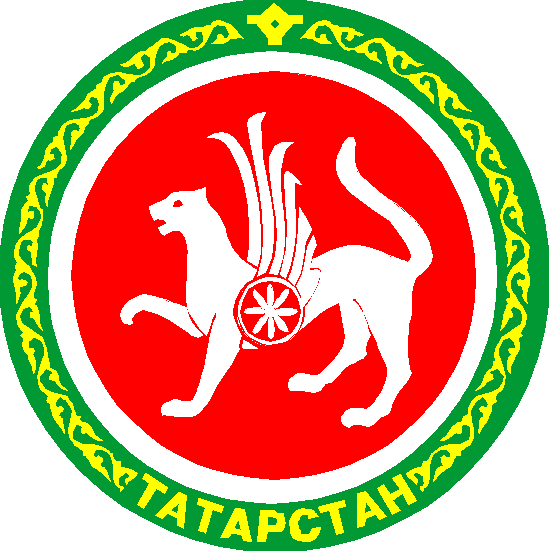 РЕСПУБЛИКА ТАТАРСТАНМУНИЦИПАЛЬНОЕ ОБРАЗОВАНИЕ«АКСУБАЕВСКИЙ МУНИЦИПАЛЬНЫЙ  РАЙОН»